МОЛОДЕЖНЫЙ КОНКУРС СОЦИАЛЬНОЙ АНТИКОРРУПЦИОННОЙ РЕКЛАМЫ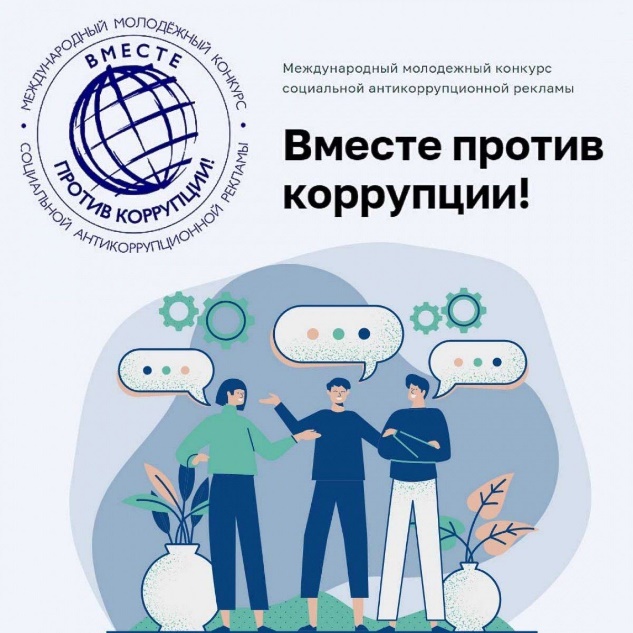 Более подробную информацию о правилах конкурса можно узнать на официальном сайте конкурса: http://www.anticorruption.lifeСроки проведения конкурсаДата начала приема конкурсных работ:
с 10:00 (время Московское) 01.05.2023.Дата окончания приема конкурсных работ:
с 18:00 (время Московское) 01.10.2023.Условия приема конкурсных работФормат предоставления файла в номинации «Лучший плакат»: JPG, разрешение в соответствии с форматом А3 (297 х 420 mm)
с корректным соотношением сторон и разрешением 300 dpi. Физический размер одного файла не более 15 Мб.Формат предоставления файла в номинации «Лучший видеоролик»: mpeg 4, разрешение не более 1920 х 1080р, физический размер файла не более 300 Мб. Длительность не более 120 сек. Звук 16 бит, стерео.Плакаты в обязательном порядке должны содержать пояснительный текст на английском языке с указанием фамилии, имени, возраста автора (названия творческого коллектива), государства, текстового содержания плаката и его авторского названия.Конкурсные работы в обязательном порядке должны содержать пояснительный текст (для плакатов) или смонтированные субтитры (для видеороликов) на русском языке с авторским названием конкурсной работы, указанием фамилии, имени, возраста автора (названия творческого коллектива), государства.Важная информацияПрием работ осуществляется на официальном сайте конкурса www.anticorruption.life.Возраст авторов и соавторов работ, в том числе подавших заявку на участие в составе творческого коллектива:от 14 до 35 лет.